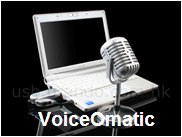 דו"ח סיכום ישיבת איטרציה מס'2 בישיבת רטרוספקטיבה שביצענו, כל חברי הצוות, בתאריך 9/12/2010 יום לאחר קבלת דו"ח שמישות מהלקוח שלנו הועלו הנקודות הבאות:כרגע אנו נמצאים במצב פיתוח מתקדם אם כי לא סופי, קיים לנו פאנל לתוכנית וכתיבת מנגנון זיהוי הקול נמצא בשלביו הסופיים.יש לבצע שינוי קל בפאנל של התוכנית שלנו על מנת להגיע לשביעות רצונו המלאה של הלקוח שלנונכון להיום ולפי סקר שביעות רצון של הלקוח שלנו, אנו עומדים בציפיות של הלקוח, כמו-כן מסתמן שנעמוד במועד שהוקצב לנו.הסיכון העיקרי שנותר לנו הוא שילוב של מנגנון זיהוי הקול עם הפאנל של התוכנית שלנו, הסיכון הוא קטן מאוד ונעשה אותו בימים הקרובים כשנסיים עם מנגנון פיתוח קול.